Praktická maturitní zkouškaAutor:	 Vedoucí práce:	Konzultant:	PoděkováníOBSAH1	ÚVOD	42	VLASTNÍ ČÁST PRÁCE	52.1	Záměr maturitní práce	52.2	Inspirace	62.3	Realizace, technologický postup	73	ZÁVĚR	83.1	Resumé	94	SEZNAM POUŽITÉ LITERATURY A PRAMENŮ	105	OBRAZOVÁ PŘÍLOHA	116	KARTA MATURITNÍ PRÁCE	127	Vyjádření žáka o způsobu dalšího využití díla	138	EKONOMICKÝ LIST MATURITNÍ PRÁCE	14ÚVOD(... cca 15 řádků)VLASTNÍ ČÁST PRÁCEZáměr maturitní práce…Inspirace… Realizace, technologický postup…ZÁVĚR…ResuméSEZNAM POUŽITÉ LITERATURY A PRAMENŮPříjmení autora, první písmeno jména autora.: Název díla. Pořadí vydání. Místo vydání: Nakladatelství, rok vydání. ISBN nebo webová adresaPříklad:BOUZEK, J.: Umění a myšlení. 1. vyd. Praha: Triton, 2009. ISBN 978-80-7387-278-6OBRAZOVÁ PŘÍLOHA KARTA MATURITNÍ PRÁCEFotodokumentace hotové maturitní práce:Vyjádření žáka o způsobu dalšího využití díla	Školní dílo po uplynutí roční archivační lhůty odkoupím za cenu úhrady nákladů, které škola na dílo vynaložila. *	Školní dílo po uplynutí roční archivační lhůty neodkoupím a jeho užití ponechám na vůli školy bezplatně.	Školní dílo po uplynutí roční archivační lhůty neodkoupím a jeho užití ponechám na vůli školy za sjednaných podmínek.(hodící se variantu zatrhněte)

* Pokud si žák dílo neodkoupí do 1 roku od ukončení archivační lhůty, ponechává jeho užití na vůli školyEKONOMICKÝ LIST MATURITNÍ PRÁCEJméno:	Třída:	Školní rok:	Téma:	Skutečná kalkulace maturitní práce:Návrh	KčRealizační práce	KčRekapitulace	KčValašské Meziříčí dne:	Zpracoval:			(podpis)…ProhlášeníProhlášeníProhlašuji, že předložená práce je mým původním autorským dílem, které jsem vypracoval(a) samostatně. Veškeré zdroje, z nichž jsem čerpal(a), řádně cituji a jsou uvedeny v seznamu použité literatury.Prohlašuji, že předložená práce je mým původním autorským dílem, které jsem vypracoval(a) samostatně. Veškeré zdroje, z nichž jsem čerpal(a), řádně cituji a jsou uvedeny v seznamu použité literatury.Valašské Meziříčí dne Valašské Meziříčí dne (podpis)Jméno a příjmení žáka:Studovaný obor:Třída:Školní rok:Název práce:Vedoucí práce:Podpis žáka:Počet hodin při tvorbě návrhuMateriálové nákladyCelkemCelkemPočet hodin při realizaci, hrubá mzda 65,- Kč/h.Sklo ze ŠAHTabulové skloJiné materiálové nákladyOstatní náklady CelkemCelkemPřípravné práceRealizační práceCelková hodnota maturitní práceCelková hodnota maturitní práceStanovení vlastní hodnoty práce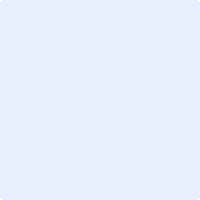 